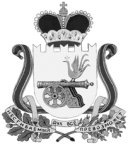 ВЯЗЕМСКИЙ РАЙОННЫЙ СОВЕТ ДЕПУТАТОВРЕШЕНИЕот 25.10.2023 № 90	В   соответствии   с   Федеральным   законом   Российской Федерации     от   21.12.2001 № 178-ФЗ «О приватизации государственного и муниципального имущества», руководствуясь статьей 21 Устава муниципального образования «Вяземский район» Смоленской области, Вяземский районный Совет депутатовРЕШИЛ:	1. Внести в Прогнозный план (программу) приватизации муниципального имущества муниципального образования «Вяземский район» Смоленской области на 2023 год и плановый период 2024 и 2025 годов, утвержденный решением   Вяземского   районного   Совета   депутатов   от   23.11.2022  №  90 «Об утверждении Прогнозного плана (программы) приватизации муниципального имущества муниципального образования «Вяземский район» Смоленской   области   на   2023   год   и   плановый   период  2024  и  2025  годов» (в редакции решения от 30.08.2023 № 80), следующие изменения:	- включив в него (нее) объект имущества:	- позиции 4, 5, 6 Прогнозного плана (программы) приватизации муниципального имущества муниципального образования «Вяземский район» Смоленской области на 2023 год и плановый период 2024 и 2025 годов, считать соответственно 5, 6, 7.	2. Опубликовать настоящее решение в газете «Вяземский вестник», разместить на сайте муниципального образования «Вяземский район» Смоленской области.О внесении изменений в Прогнозный план (программу) приватизации муниципального имущества муниципального образования «Вяземский район» Смоленской области на 2023 год и плановый период 2024 и 2025 годов №п/пНаименование имущества, местонахождение,  иные характеристики Предполагаемый срок приватизацииПрогноз поступления денежных средств в бюджет от продажи имущества, находящегося в муниципальной собственности муниципального образования «Вяземский район» Смоленской области (рублей)12344Нежилое  здание,  общей  площадью 1 609,9 кв. м, с кадастровым номером 67:02:3370101:457, с земельным участком, входящим в категорию земель населенных пунктов, с видом разрешенного  использования:  сельскохозяйственное  использование,  площадью 12 500,0 кв. м, с кадастровым номером 67:02:3370101:992, расположенное по адресу: Смоленская область,  Вяземский  район,  Степаниковское сельское поселение, с. Исаково. Назначение: нежилое.Второе полугодие 2023 года687 000,00Председатель Вяземского районного Совета депутатов_________________ В.М. НикулинГлава муниципального образования «Вяземский район» Смоленской области________________ И.В. Демидова